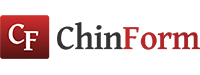 ObjectifsComprendre les différences de culture entre les français et les chinois et les conséquences sur les affairesAcquérir les compétences pour mieux collaborer avec les chinoisApprofondir la réflexion sur la stratégie de développement en ChinePrésentation du formateur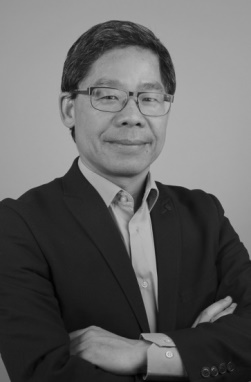 D’origine chinoise, ancien élève de Tong Ji en Chine et de l’Essec en France, il a accompagné une dizaine d’entreprises européennes à développer leurs activités en Chine.Homme de terrain, il aide les entreprises européennes à créer des joint-ventures et à réaliser des acquisitions en Chine. Fort de ses expériences, il a développé une série de modules de formation autour de la Chine. Il intervient auprès des grandes sociétés françaises pour aider leurs cadres à mieux travailler avec les partenaires chinois.IntroductionLes entreprises françaises sont amenées à travailler davantage avec les Chinois, d’une part pour conquérir ce nouveau marché en forte croissance et d’autre part pour réaliser du sourcing. Comment construire la confiance avec les partenaires chinois? Comment arriver à une solution gagnant-gagnant ? Cette formation a pour but de livrer des clés de la réussite.PédagogiePréalablement, un questionnaire à remplir par chaque participant en vue de dégager ses centres d’intérêt. ChinForm adapte le contenu en fonction de ces éléments.La présentation de slidesLa lecture de quelques articles et discussionLes vidéosLa mise en situationL’analyse de cas et discussionDuréeUne journée de 9 :00 à 17 :00Pour quiIngénieurs et cadres en contact avec la ChineExpatriés des entreprises françaisesProgramme de la formation9 :00- 9 :30 DébriefingEnquête dans la salle pour identifier les principaux challenges pour mieux travailler avec les Chinois9 :30 – 10 :30 La culture chinoise
Les fondamentaux de la culture chinoise
Différence culturelle entre les Français et les Chinois
Impact de la culture chinoise sur leurs affaires
Différence culturelle entre les régions chinoisesEtude de cas : comment gérer les différences culturelles dans une réunion franco-chinoise ?
10 :30 – 10 :45 Pause-café10 45: – 11 : 30   d'aujourd'hui et challenges des Chinois
Les souvenirs amers des Chinois à l'égard des Occidentaux
La réalité du développement effréné
L’évolution de la copie vers l’innovation11 :30 – 12 :30 Communiquer efficacement  avec les Chinois
Les différents modes de communication
Les obstacles à une communication efficaceLes clés pour une communication à distance
12 :30 – 14 :00 Déjeuner14 :00 – 15 :00 Travail en atelier 3 groupes de travail Etude d’un cas concret, discussion, élaboration des solutionsPrésentation à l’auditoire des solutions15 :00 – 15 :30 Débriefing15 :30 – 15 :45 Café pause15 :45 – 16 :30 Travailler avec les Chinois dans l’échange techniqueLes nouveaux clients chinois pour les produits innovantsLes méthodes pour développer des produits adéquatsLa place des sociétés françaises dans ce nouveau marchéLes démarches efficaces pour développer de nouveaux produitsLa gestion de teamwork avec les Chinois
16 :30 – 17 :00
Stratagème de négociation chinois
Style de négociation chinois
Méthode clef pour mieux gérer les contrats
Analyse de cas: Alstom et TGV en Chine
17 : 00- 17 :15Les regards croisés des Français et Chinois dans la collaboration17 :15 – 17 :30Débriefing et conclusion